Автономная некоммерческая организация дополнительного образования  «Страна детства Иркутск»УтверждаюДиректор АНОДО «Страна детства Иркутск»_____________Калёнов П.Б.Приказ ______ от________Дополнительная общеразвивающая программа развития эмоционально-личностной сферы «В мире эмоций»Для детей 4-5 летСрок реализации – 1 годКлимова А.И.педагог-психологИркутск 2017Содержание1. Пояснительная записка 															 стр.3	Актуальность																	Цели. Задачи программы	Особенности программы	Формы и методы работы с детьми	Этапы и сроки реализации программы	Структура программы	Структура занятия	Ожидаемые результаты и способы определения результативности2. Учебно-тематический план														стр.83. Тематическое планирование занятий													стр.10            4.Учебно-методическое обеспечение программы											стр.365. Список литературы													 			стр.37Приложение № 1                                                                                                                                                         стр.38Приложение № 2                                                                                                                                                         стр. 40Пояснительная запискаАктуальность: эмоциональная сфера детей дошкольного возраста характеризуется незрелостью, поэтому в различных ситуация у них могут возникнуть неадекватные эмоциональные реакции, поведенческие нарушения, которые являются следствием снижения самооценки, переживания чувств обиды, тревоги. Хотя чувства гнева и раздражения являются нормальными человеческими реакциями, детям трудно научиться выражать отрицательные эмоции надлежащим образом. Находясь долгое время в состоянии обиды, злости, подавленности, ребенок испытывает эмоциональный дискомфорт, напряжение, а это очень вредно для психического и физического здоровья. Уменьшить, снять негативное состояние детей можно через позитивное движение («толкалки», «стучалки», построение и разрушение башен из кубиков, «рубка дров»), рисование, психогимнастические этюды, обыгрывающие базовые эмоции: радость, удивление, гнев, горе, грусть, страх. В ходе изучения различных эмоций, дети учатся управлять ими, преодолевают барьеры в общении, начинают лучше понимать других и себя, освобождаются от психоэмоционального напряжения.
        Цель программы: развивать эмоционально-волевую сферу дошкольников; развивать навыки социального поведения. Задачи программы:1 способствовать осознанию детьми собственной индивидуальности, повышение уверенности в себе;2 познакомить детей с основными эмоциями;
3 способствовать осознанию детьми собственных эмоций;
4 формировать умение понимать эмоции других людей;
5 развивать способность выражать свои эмоции вербально и невербально;
6 формировать умение выражать свои негативные эмоции социально приемлемыми способами;
7 способствовать умению рефлексировать, развивать умение анализировать своё поведение;8 познакомить детей с нормами и правилами поведения в социуме.

                Программа имеет коррекционно – развивающее направление и является результатом обобщения опыта работы с дошкольниками, её особенность-синтез различных методов психолого-педагогического воздействия, а также универсальность (возможность использования программы как основной при сопровождении детей, а в случае необходимости - коррекционной).Форма проведения занятий - занятия проводятся 1 раз в неделю в групповом режиме (количество участников группы-до 8 человек возраста 4-5 лет) в форме тренинга продолжительностью 30 минут и включают в себя:*психоразвивающие игры;*подвижные игры;*этюды;*элементы сказкотерапии с импровизацией;                                                       *арттерапевтические техники;                                                                    *коммуникативные, ролевые игры;                                                                  Количество часов в год -18 часовИз них:Предварительный этап – 2 часаОсновной этап – 14 часовЗаключительный этап – 2 часаСтруктура программыПрограмма состоит из трёх блоков:*Развитие самосознания*Развитие эмоционально-волевой сферы*Развитие навыков социального поведения1 Блок «Развитие самосознания»Задачи:- развитие способности к осознанию своей индивидуальности;- осознание своих мышечных и эмоциональных ощущений;- способствование осознанию детьми своих характерных особенностей, собственной уникальности и неповторимости;- повышение уверенности в себе2 Блок «Развитие эмоционально- волевой сферы»Задачи:- обучение детей понимать собственные эмоции,- обучение умению распознавать чувства других людей;  - обучение способам коррекции негативных эмоциональных состояний; - снижение психоэмоционального напряжения3 Блок «Развитие навыков социального поведения» Задачи:- развитие умения видеть достоинства и недостатки своего поведения;- развитие сопереживания и сочувствия;- формирование социально-приемлемых форм поведения;- развитие самоконтроля.Структура занятия:Вводная часть включает в себя: ритуал приветствия; упражнения на создание эмоционального комфорта, положительной атмосферы в группе; разминочные игры, нацеленные на произвольность поведения, внимательность, скорость реакции;Основная часть включает в себя: упражнения, направленные на развитие и частичную коррекцию эмоционально- личностной и поведенческой сфер детей. На эту часть приходится смысловая нагрузка всего занятия;Завершающая часть включает в себя: ритуал прощания и упражнения на мышечную релаксацию.Предполагаемый результат:Снижение тревожности;Повышение уверенности в себе;Снижение агрессивности;Стабилизация эмоционального состояния.Перечень диагностических процедур, используемых для анализа результативности программы2.Учебно-тематический планТематическое планирование психологических занятийСентябрьПредварительный этапОктябрьОсновной этап1 Блок «Развитие самосознания»НоябрьДекабрь2 Блок «Развитие эмоционально-волевой сферы»ЯнварьФевральМартАпрель3 Блок «Развитие навыков социального поведения»МайЗаключительный этап4. Учебно-методическое обеспечение1.  Демонстрационный материал «Уроки доброты»- комплект наглядных пособийДемонстрационный материал «Чувства.Эмоции»-комплект наглядных пособийДемонстрационный материал «Я и другие» -комплект наглядных пособийДемонстрационный материал «Уроки вежливости» -комплект наглядных пособийДемонстрационный материал «Я и моё поведение» -комплект наглядных пособийНаборы развивающих игр: игра-лото «Что такое хорошо и что такое плохо», игра- занятие  «Домик настроений»,  Телевизор и DVD-плеер. Набор развивающих, релаксационных занятий и дисков с разными направлениями         музыки (спокойная, динамичная и т.д.).Краски, фломастеры, карандаши цветные, карандаши простые, ластики, цветная бумага, картон, разнообразный материал для поделок, бумага белая формата А4, ватман формата А3, сухие и влажные салфетки, цветные маркеры.Используемые в упражнениях игрушки: мягкие и пластизолевые игрушки, мяч, колокольчик, ленты, перо, мягкий конструктор, кубик с изображением эмоций. Игровая комната с ковровым покрытием, стулья по количеству детей в группе. Зеркала на каждого ребёнка, покрывало, антистрессовая подушка, вата, повязки на глаза5. Список литературыВ мире детских эмоций/Т.А.Данилина В.Я., Зедгенидзе, Н.М.Стёпина.-М.: Айрис-пресс,2008.-160с.Давай познакомимся!/Автор-составитель И.А.Пазухина-СПб.: «ДЕТСТВО-ПРЕСС»,2010.-272с.Кряжева Н.Л. Развитие эмоционального мира детей. – Ярославль: Академия развития, 1996.-208 с.Крюкова С.В., Слободяник Н.П. Удивляюсь, злюсь, боюсь, хвастаюсь и радуюсь.-М.: «Генезис»,2007.-208с.Катаева Л.И. Работа психолога с застенчивыми детьми.-М.: Книголюб,2005.-56с.Маралов В.Г.,Фролова Л.П. Коррекция личностного развития дошкольников.-М.: ТЦ Сфера, 2008.-128с.Плотникова Н.В. Хочу и могу!-СПб.: Речь,2011.-112с.Психология. Упражнения, игры, тренинги./Автор-сост.И.В.Гуреева.-Волгоград: ИТД «Корифей».-112с.Приложение № 11«Здравствуйте»Цель: ритуал приветствия, настрой на работу в группеХод: дети, стоя в кругу и взявшись за руки, на каждый слог слова здравствуйте делают шаг вперёд, тем самым сужая круг до минимума2«Липучка»	Цель: разминка, создание позитивных эмоцийХод: Ведущий со словами: «Я-липучка, приставучка, я хочу вас всех поймать»-догоняет остальных ребят по очереди. Догнав первого, крепко берёт его за руку и они вдвоём догоняют третьего, затем втроём -четвёртого и так до последнего участника группы. 3«До свидания!»Цель: ритуал прощанияХод: дети, стоя в узком кругу и взявшись за руки, на каждый слог слова до свиданья делают шаг назад, расширяя круг до максимума 4«У зеркала»Цель: осознание и подчёркивание собственной индивидуальностиХод: каждый ребенок рассматривает себя в небольшое зеркало ,а затем все по очереди рассказывают о своих внешних характеристиках( цвет волос, цвет глаз, длина волос и т.д.)5«Это я»Цель: осознание и подчёркивание собственной индивидуальностиХод: каждый ребёнок рисует свой портрет, подчёркивая длину волос, цвет волос, одежду и т.д.6«Мои помощники»Цель: осознание своей индивидуальностиХод: беседа на тему что нам помогает узнавать всё новое, общаться и т.п. Это наши глаза, уши, рот. Закрываем по очереди названные части тела и понимаем как без них сложно.7«Посмотрите на меня»Цель: закрепление осознания детьми важности каждой части собственного телаХод: детям предлагают нарисовать самого себя, ничего не упустив8«Моя семья»Ход: каждый из ребят рисует свою семью, после чего следует рассказ по рисунку. 9«Зоопарк настроений»Цель: знакомство с базовыми эмоциями, развитие умения дифференцировать эмоции по мимикеХод: используем игру-лото «Зоопарк настроений», раскладываем карточки с изображением животных по их домикам в соответствии с предложенной эмоцией10 Этюд «Косточка»Цель: закрепление знакомства с чувством вины через психомышечные ощущенияХод: дети по очереди разыгрывают рассказ «Косточка», принимая на себя роль главного героя11 «Кто такой?»Цель: знакомство с понятием «самодовольство»Ход: беседа на тему «Самодовольный человек, хвастун» с опорой на материал занятия № 11 Крюковой С.В.,Слободяник Н.П. «Удивляюсь, злюсь, боюсь, хвастаюсь и радуюсь» стр.7112 Этюд «Я -щедрый»Цель: формирование положительных навыков поведенияХод: дети разыгрывают придуманные ими сцены жадности и щедрости, принимая на себя и ту, и другую роли13 «Клубочек»Цель: осознание своей индивидуальностиХод: ведущий передаёт клубок ниток каждому ребёнку группы по очереди, а те называют свою самую любимую игрушку, не повторяясь.Приложение № 2Проективный тест детской тревожности «Выбери лицо» (р. Тэммл, м. Дорки, в. Амен) Теоретические основанияЭта методика представляет собой детский тест тревожности, разработанный американскими психологами Р. Тэммл, М. Дорки и В. Амен  Задача методики — исследовать характерную для ребенка тревожность в типичных для него жизненных ситуациях (где соответствующие свойства личности проявляются в наибольшей степени). При этом тревожность рассматривается как черта личности, функция которой состоит в обеспечении безопасности человека на психологическом уровне и которая вместе с тем имеет отрицательные следствия. Последние заключаются, в частности, в торможении активности ребенка, направленной на достижение успехов. Высокая тревожность часто сопровождается высоко развитой потребностью избегания неудач и тем самым препятствует стремлению к достижению успеха.Тревожность, испытываемая ребенком в одной ситуации, не обязательно будет так же проявляться в другом случае. Значимость ситуации зависит от отрицательного эмоционального опыта, приобретенного ребенком в этих ситуациях. Отрицательный эмоциональный опыт формирует тревожность как черту личности и соответствующее поведение ребенка.Область примененияПсиходиагностика тревожности выявляет внутреннее отношение данного ребенка к определенным социальным ситуациям, раскрывает характер взаимоотношений ребенка с окружающими людьми, в частности в семье, в детском саду.Дополнительные сведенияОснащение. Психодиагностический изобразительный материал в этой методике состоит из 14 рисунков размером 8,5×11 см, сюжетно представляющих собой типичные для жизни ребенка-дошкольника ситуации. Каждый рисунок выполнен в двух вариантах: для мальчиков и для девочек (на рисунке изображены, соответственно, мальчик или девочка). В процессе тестирования испытуемый идентифицирует себя с ребенком того же пола, что и он сам. Лицо данного ребенка не прорисовано полностью, дан лишь контур его головы.Каждый рисунок снабжен двумя дополнительными изображениями детской головы, по размерам соответствующими контуру головы ребенка на рисунке. На одном из них представлено улыбающееся лицо ребенка, а на другом — печальное. Задача испытуемого - выбрать одно из двух изображений в соответствии с инструкцией. Организация использования методики. В процессе исследования рисунки предъявляются ребенку в строгой последовательности, один за другим. Показав ребенку рисунок, экспериментатор к каждому из них дает инструкцию-разъяснение следующего содержания:Рис.1. Игра с младшими детьми: «Как ты думаешь, какое у ребенка будет лицо, веселое или печальное? Он (она) играет с малышами».Рис.2. Ребенок и мать с младенцем: «Как ты думаешь, какое лицо будет у этого ребенка: печальное или веселое? Он (она) гуляет со своей мамой и малышом».Рис.3. Объект агрессии: «Как ты думаешь, какое лицо будет у этого ребенка: веселое или печальное?»Рис.4. Одевание: «Как ты думаешь, какое лицо будет у этого ребенка: веселое или печальное? Он (она) одевается».Рис.5. Игра со старшими детьми: «Как ты думаешь, какое лицо будет у этого ребенка: веселое или печальное? Он (она) играет со старшими детьми».Рис.6. Укладывание спать в одиночестве: «Как ты думаешь, какое лицо будет у этого ребенка: веселое или печальное? Он (она) идет спать».Рис.7. Умывание: «Как ты думаешь, какое лицо будет у этого ребенка: веселое или печальное? Он (она) в ванной».Рис.8. Выговор: «Как ты думаешь, какое лицо будет у этого ребенка: веселое или печальное?»Рис.9. Игнорирование: «Как ты думаешь, какое лицо будет у этого ребенка: веселое или печальное?»Рис.10. Агрессивное нападение: «Как ты думаешь, какое лицо будет у этого ребенка: веселое или печальное?»Рис.11. Собирание игрушек: «Как ты думаешь, какое лицо будет у этого ребенка: веселое или печальное? Он (она) убирает игрушки».Рис.12. Изоляция: «Как ты думаешь, какое лицо будет у этого ребенка: веселое или печальное?»Рис.13. Ребенок с родителями: «Как ты думаешь, какое лицо будет у этого ребенка: веселое или печальное? Он (она) со своими мамой и папой».Рис.14. Еда в одиночестве: «Как ты думаешь, какое лицо будет у этого ребенка: веселое или печальное? Он (она) ест».Выбор ребенком соответствующего лица и его словесные высказывания фиксируются в специальном протоколе.Обработка результатовПротоколы, полученные от каждого ребенка, далее подвергаются анализу, который имеет две формы: количественную и качественную.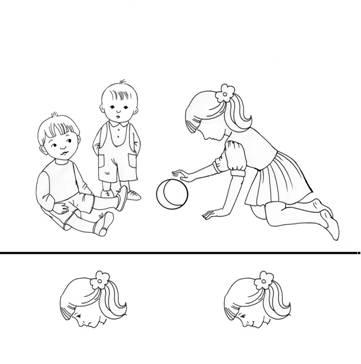 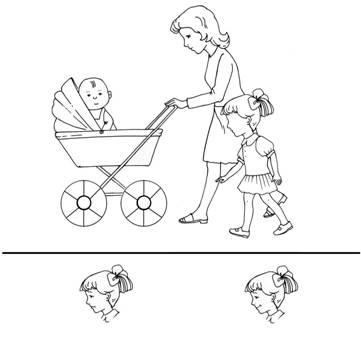 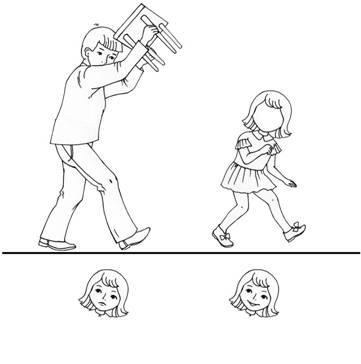 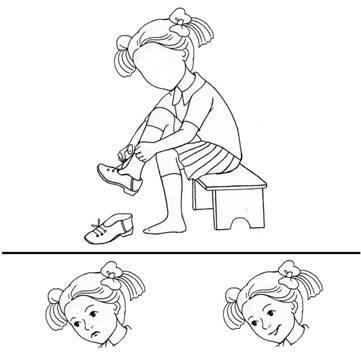 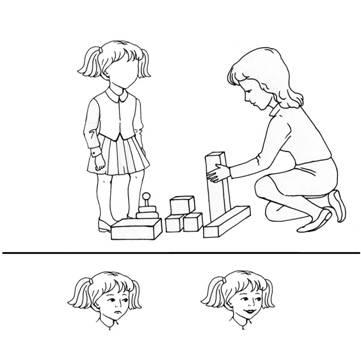 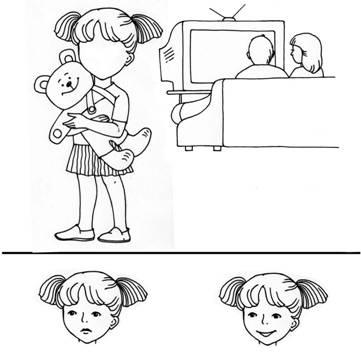 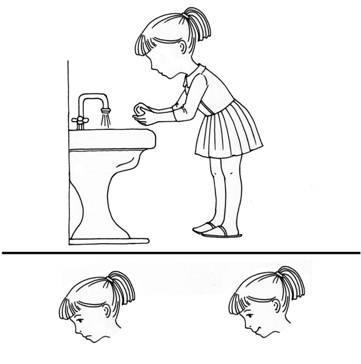 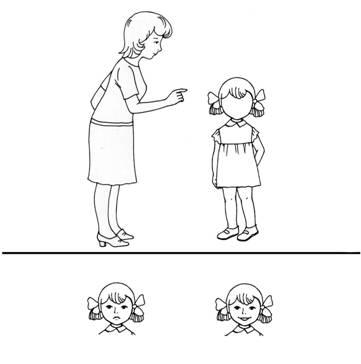 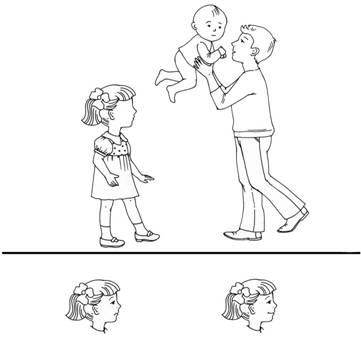 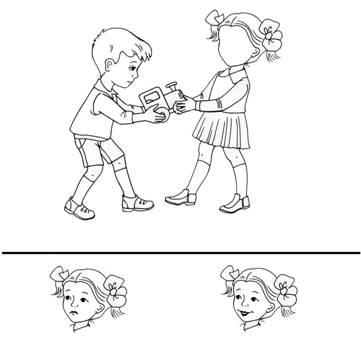 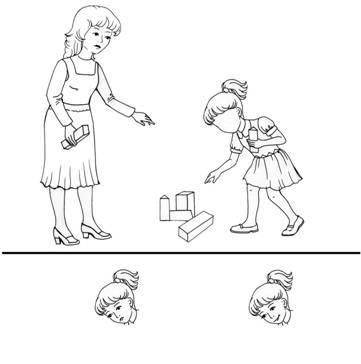 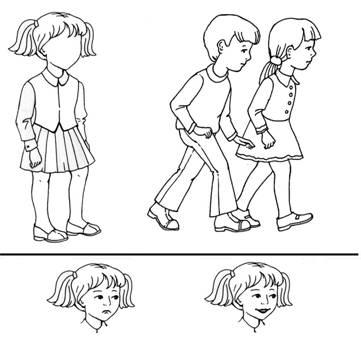 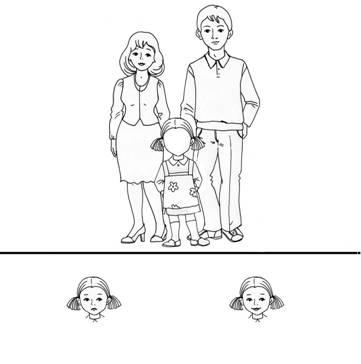 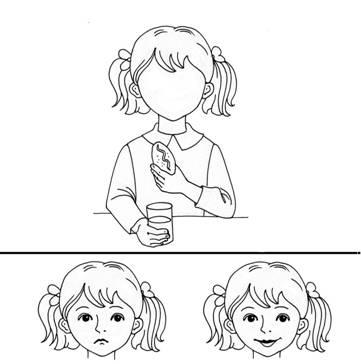 Анализ результатов тестаКоличественный анализНа основании данных протокола вычисляется индекс тревожности ребенка (ИТ), который равен процентному отношению числа эмоционально негативных выборов (печальное лицо) к общему числу рисунков (14):ИТ = (число эмоциональных негативных выборов / 14) * 100%ИТ = (8/ 14) *100%= 57% (пример)В зависимости от уровня индекса тревожности дети подразделяются на 3 группы:высокий уровень тревожности (ИТ выше 50%);средний уровень тревожности (ИТ от 20 до 50%);низкий уровень тревожности (ИТ от 0 до 20%).Качественный анализКаждый ответ ребенка анализируется отдельно. Делаются выводы относительно возможного характера эмоционального опыта ребенка в данной (и подобной ей) ситуации. Особенно высоким проективным значением обладают Рисунки №4 («Одевание»), №6 («Укладывание спать в одиночестве»), №14 («Еда в одиночестве»). Дети, делающие в этих ситуациях отрицательный эмоциональный выбор, вероятнее всего будут обладать наивысшим индексом тревожности ИТ; дети, делающие отрицательные эмоциональные выборы в ситуациях, изображенных на рисунках №2 («Ребенок и мать с младенцем»), №7 («Умывание»), №9 («Игнорирование») и №11 («Собирание игрушек»), с большей вероятностью будут обладать высоким или средним индексом тревожности ИТ.Как правило, наибольший уровень тревожности проявляется в ситуациях, моделирующих отношения ребенок-ребенок («Игра с младшими детьми», «Объект агрессии», «Игра со старшими детьми», «Агрессивное нападение», «Изоляция»). Значительно ниже уровень тревожности в рисунках, моделирующих отношения ребенок-взрослый («Ребенок и мать с младенцем», «Выговор», «Игнорирование», «Ребенок с родителями»), и в ситуациях, моделирующих повседневные действия («Одевание», «Укладывание спать в одиночестве», «Умывание», «Собирание игрушек», «Еда в одиночестве»).диагностируемыепараметрыдиагностические методикилитературный источник123Уровень тревожностиТест «Выбери лицо»Приложение № 2Особенности эмоционального состояния:наличие агрессивности, эгоцентризма, неуверенностиГрафическая методика «Кактус»Данилина Т.А., Зедгенидзе В.Я. «В мире детских эмоций».-М.,2008.Эмоциональное состояние(стабильность, нестабильность)Цветовой тест М.ЛюшераСобчик Л.Н. МЦВ- метод цветовыхвыборов.-СПб., Изд-во «Речь»,2001.-112с.Количество часовКоличество часовКоличество часовКоличество часовВ неделюВ годВ годВ год11818181Предварительный этапОсновной этапЗаключительный этап12142ЭтапыТемы занятийЧасы1.Предварительный этап«Выбери лицо»«Кактус»«Цветовой тест Люшера»«Вводное»30 мин.30 мин.30 мин.30 мин.2.Основной этап1 Блок «Развитие самосознания»«Знакомство»«Жил-был Я»«Тайна моего имени»«Мой внутренний мир»«Мы такие разные» «Мои помощники»«Моя семья»30 мин.30 мин.30 мин.30 мин.30 мин.130 мин.2 Блок «Развитие эмоциональной сферы»«Наши эмоции» (знакомство с эмоциями)«Удивление»«Радость»«Грусть»«Скука»«Страх»«Гнев» «Интерес»«Стыд.Вина»«Самодовольство»«Наши эмоции»(обобщение)30 мин.30 мин.130 мин.30 мин.1 ч.30 мин.1 ч.30 мин.30 мин.30 мин.30 мин.30 мин.3 Блок «Развитие навыков социального поведения»«Что такое хорошо и что такое плохо?»«Нужно ли быть вежливым?»«Хочу быть щедрым»«Волшебный светофор»30 мин.30 мин.30 мин.30 мин.3. Заключительный этап«Выбери лицо»«Кактус»«Цветовой тест Люшера»«Итоговое годовое занятие»30 мин.30 мин.30 мин.30 мин.ИтогоИтого18 часовНомер занятияТема занятияЦель занятияМатериалы УпражненияИспользуемые источники1Выбери лицоДиагностика уровня тревожности детейСтимульный материал для девочек и для мальчиков1«Здравствуйте!»2«Выбери лицо»3«До свидания!»Приложение № 1упр.№1См. приложение № 2            Приложение № 1упр. № 32КактусДиагностика особенностей эмоционального состояния детейБумага, цветные карандаши1«Давайте поздороваемся»2«Кактус»3«До свидания!»Н.В.Плотникова «Хочу и могу» с.40Т.А.Данилина,В.Я.Зедгенидзе «В мире детских эмоций» с.91-92Приложение  № 1упр. № 33Цветовой тест ЛюшераДиагностика стабильности эмоционального состояния детейЦветные карандаши (жёлтый,красный, синий,зелёный, коричневый, чёрный, фиолетовый) бумага1«Здравствуйте!»2«Цветовой тест Люшера»3«До свидания!»См.приложение № 1 упр.№1Собчик Л.Н. Метод цветовых выборов.-СПб., Изд-во «Речь»,2001.-112с.Приложение № 1 упр. № 34ВводноеСоздание благоприятной, дружественной атмосферы в группе; создание эмоционального комфорта для детей; получение положительных эмоцийОбручи на каждого ребёнка, клубок прочных ниток на каждого ребёнка, спокойная музыка, магнитофон1«Давайте поздороваемся»2«Мой домик»3«Клубочек»4«Солнечный зайчик»5«До свидания!»Н.В.Плотникова «Хочу и могу» с.40Крюкова С.В.СлободяникН.П. «Удивляюсь,злюсь,боюсь,хвастаюсь и радуюсь»с.18Крюкова С.В.СлободяникН.П. «Удивляюсь,злюсь,боюсь,хвастаюсь и радуюсь»с.19Крюкова С.В.СлободяникН.П. «Удивляюсь,злюсь,боюсь,хвастаюсь и радуюсь»с.23Приложение № 1 упр. № 3Номер занятияТема занятияЦель занятияМатериалы УпражненияИспользуемые источники1ЗнакомствоЗнакомство детей друг с другом; создание положительных эмоций, благоприятной эмоциональной атмосферы в группеМягкая игрушка кот1«Здравствуйте!»2«Паровозик с именем»3«Ветер дует на…»4«Липучка»5«Дотронься до...»6«Поздороваемся с котиком»7«Прятки с котиком» 8«До свидания!»См.приложение № 1 упр.№1Крюкова С.В.СлободяникН.П. «Удивляюсь,злюсь,боюсь,хвастаюсь и радуюсь»с.28Н.Л.Кряжева «Развитие эмоционального мира детей»с.71См.приложение № 1 упр.№2Н.Л.Кряжева «Развитие эмоционального мира детей»с.76Н.В.Плотникова «Хочу и могу» с.13Н.В.Плотникова «Хочу и могу» с.14Приложение № 1 упр. № 32Жил был ЯРазвитие способности к осознанию своей индивидуальности. Формирование  позитивной Я-концепции. Сплочение группыДве куклы: мальчик и девочка, цветные карандаши, бумага, зеркало на каждого ребёнка, демонстрационный материал «Жил был Я» 1«Давайте поздороваемся»2«Поварята»3«Жил был Я»4«Мы такие разные»5«У зеркала»6«Это я»7«До свидания!»Н.В.Плотникова «Хочу и могу» с.40Н.Л.Кряжева «Развитие эмоционального мира детей» с.75Демонстрационный материал «Уроки доброты» урок №1И.А.Пазухина «Давай познакомимся!» с.117См. приложение № 1 упр.№4См. приложение № 1 упр. №5Приложение № 1 упр. № 33Тайна моего имениСпособствование гармонизации осознания ребёнком своего имени, развитие эмпатииМяч, колокольчик1«Здравствуйте!»2«Передай мячик»3«Колокольчик»4«Потерялся мальчик»5«Соседи»6«Ласковое имя»7«До свидания!»См.приложение № 1 упр.№1Н.Л.Кряжева «Развитие эмоционального мира детей» с.87И.А.Пазухина «Давай познакомимся!» с.24И.А.Пазухина «Давай познакомимся!» с.24И.А.Пазухина «Давай познакомимся!» с.25И.А.Пазухина «Давай познакомимся!» с.110Приложение № 1 упр. № 34Мой внутренний мирСпособствование осознанию детьми своих возможностей, способностей, желаний; повышение уверенности в себеКлубок прочных ниток1«Здравствуйте!»2«Жучок»3«Клубочек»4«Гордимся собой»5«Заяц- хваста»6«Ах ,какой я молодец!»7«До свидания!»См.приложение № 1 упр.№1Н.В.Плотникова «Хочу и могу» с.64И.А.Пазухина «Давай познакомимся!» с.29Н.В.Плотникова «Хочу и могу» с.60И.А.Пазухина «Давай познакомимся!» с.118Л.И.Катаева «Работа психолога с застенчивыми детьми» с.36См. приложение  № 1 упр.№3Номер занятияТема занятияЦель занятияМатериалы УпражненияИспользуемые источники1Мы такие разныеРазвитие способности к осознанию своей индивидуальности. Формирование  позитивной Я-концепции. Развитие эмпатии; формирование адекватной самооценкиМяч, зеркала1«Давайте поздороваемся»2«Дракон ловит свой хвост»3«Клубочек»4«Зеркало»5«Я люблю»6«Дотронься до…»7«Я умею»8«Кто это»9«До свидания!»Н.В.Плотникова «Хочу и могу» с.40Л.И.Катаева «Работа психолога с застенчивыми детьми» с.20См. приложение № 1 упр. № 13Н.В.Плотникова «Хочу и могу» с.17И.А.Пазухина «Давай познакомимся!» с.38Н.Л.Кряжева «Развитие эмоционального мира детей»с.76И.А.Пазухина «Давай познакомимся!» с.39И.А.Пазухина «Давай познакомимся!» с.39Приложение № 1 упр. № 32Мои помощникиРазвитие способности к осознанию своей индивидуальности. Формирование  позитивной Я-концепции. Сплочение группыДемонстр. материал с изображением глаза, уха, рта;2 плотных повязки на глаза1«Давайте поздороваемся»2«В карусели»3«Ворона»4«Мои помощники»5«Что изменилось»6«Охота»7«До свидания!»Н.В.Плотникова «Хочу и могу» с.40Н.В.Плотникова «Хочу и могу» с.40Н.Л.Кряжева «Развитие эмоционального мира детей» с.81См приложение  № 1 упр.№6Н.В.Плотникова «Хочу и могу» с.39В.Г.Маралов,Л.П.Фролова «Коррекция личностного развития дошкольников» с.73Приложение № 1 упр. № 33Мои помощникиУрок№2Развитие способности к осознанию своей индивидуальности. Формирование  позитивной Я-концепции. Сплочение группыПовязка на глаза, цветные карандаши, бумага1«Здравствуйте!»2«Жмурки»3«Походки»4«Расскажи стихи руками»5«Заколдованный ребёнок»6«Посмотрите на меня»7«До свидания!»См.приложение № 1 упр.№1Н.В.Плотникова «Хочу и могу» с.21И.А.Пазухина «Давай познакомимся!» с.42И.А.Пазухина «Давай познакомимся!» с.42И.А.Пазухина «Давай познакомимся!» с.123См. приложение № 1 упр.№7Приложение № 1 упражнение № 34Моя семьяВызвать у детей интерес к собственной личности; дать представление о различных родственных отношениях в семье; развитие сопереживанияКартинка с изображением семьи; цветные карандаши, бумага; подвижная музыка, магнитофон1«Давайте поздороваемся»2«Передай движение»3«С кем ты живёшь?»4«Моя семья»5«Найди свою маму»6«До свидания!»См.приложение  № 1 упр.№1Н.В.Плотникова «Хочу и могу» с.22И.А.Пазухина «Давай познакомимся!» с.86См. приложение № 1 упр. № 8И.А.Пазухина «Давай познакомимся!» с.88Приложение № 1 упражнение № 3Номер занятияТема занятияЦель занятияМатериалы УпражненияИспользуемые источники1Наши эмоцииЗнакомство с понятиями: настроения, чувства.Игра-лото «Зоопарк настроений»1«Здравствуйте!»2«Доброе животное»3«Зоопарк настроений»4«На что похоже настроение?»5«Играем в зверей»6«До свидания!»См.приложение № 1 упр.№1Н.Л.Кряжева «Развитие эмоционального мира детей» с.77См. приложение № 1 упр.№ 9Н.Л.Кряжева «Развитие эмоционального мира детей» с.78Н.В.Плотникова «Хочу и могу» с.23См. приложение № 1 упр. № 32УдивлениеЗнакомство с эмоцией удивления; умение определять и выражать данное эмоциональное состояниеЗеркала на каждого ребёнка, рассказ Н.Носова «Живая шляпа»; пиктограмма «удивление»1«Давайте поздороваемся»2«Кот и мыши»3«Зеркало»4 Этюд «Удивление»5«Живая шляпа»6«До свидания!»Н.В.Плотникова «Хочу и могу» с.40Н.В.Плотникова «Хочу и могу» с.23И.А.Пазухина «Давай познакомимся!» с.57И.А.Пазухина «Давай познакомимся!» с.57Крюкова С.В.СлободяникН.П. «Удивляюсь,злюсь,боюсь,хвастаюсь и радуюсь»с.69Приложение № 1  упр.№ 33РадостьУрок №1 Знакомство с эмоцией радости; умение определять и выражать данное эмоциональное состояниеПиктограмма «радость», игрушка клоун, цветные карандаши, бумага1«Здравствуйте!»2«Тренируем эмоции»3«Клоун Тяп-Ляп»4«Кто как радуется»5 Этюд «Встреча с другом»6«Оживи кружочки»7«До свидания!»См.приложение № 1 упр.№1И.А.Пазухина «Давай познакомимся!» с.57И.А.Пазухина «Давай познакомимся!» с.53Т.А.Данилина,В.Я.Зедгенидзе «В мире детских эмоций» с.105Т.А.Данилина,В.Я.Зедгенидзе «В мире детских эмоций» с.106И.А.Пазухина «Давай познакомимся!» с.53Приложение № 1  упр.№ 34РадостьУрок №2Продолжение знакомства с чувством радости; закрепление мимических навыковМагнитофон, записи весёлой музыки1«Давайте поздороваемся»2«Дракон ловит свой хвост»3«Хорошее настроение»4«Про пана Трулялинского »5«Море волнуется раз»6«Танец радости»7«День рождения»8«До свидания!»Н.В.Плотникова «Хочу и могу» с.40Л.И.Катаева «Работа психолога с застенчивыми детьми» с.20Крюкова С.В.СлободяникН.П. «Удивляюсь,злюсь,боюсь,хвастаюсь и радуюсь»с.49И.А.Пазухина «Давай познакомимся!» с.132И.А.Пазухина «Давай познакомимся!»  с.133Т.А.Данилина,В.Я.Зедгенидзе «В мире детских эмоций» с.107Т.А.Данилина,В.Я.Зедгенидзе «В мире детских эмоций» с.107Приложение № 1 упражнение № 3Номер занятияТема занятияЦель занятияМатериалы УпражненияИспользуемые источники1ГрустьЗнакомство с эмоцией грусти; умение определять и выражать данное эмоциональное состояние; мимическая гимнастикаПлотная повязка на глаза, цветные карандаши, бумага1«Здравствуйте!»2«Жмурки»3«История про Обидок и   Грустинок»4«Зеркало»5«Стрекоза замёрзла»6«Оживите кружочки»7«Дружба начинается с улыбки»8«До свидания!»См.приложение № 1 упр.№1Н.В.Плотникова «Хочу и могу» с.21Т.А.Данилина,В.Я.Зедгенидзе «В мире детских эмоций» с.131И.А.Пазухина «Давай познакомимся!» с.66И.А.Пазухина «Давай познакомимся!» с.66И.А.Пазухина «Давай познакомимся!» с.68Н.Л.Кряжева «Развитие эмоционального мира детей» с.77См. приложение № 1 упр. № 32СкукаЗнакомство с эмоцией скука; умение определять и выражать данное эмоциональное состояниеМяч, зеркало, прищепки, ленты, цветные карандаши,бумага1«Давайте поздороваемся»2«Скука»3«До свидания!»Н.В.Плотникова «Хочу и могу» с.40Демонстрационный материал «Чувства.Эмоции» урок №7Приложение № 1 упражнение № 33СтрахУрок №1Знакомство с эмоцией страха; умение определять и выражать данное эмоциональное состояниеПиктограмма «страх», цветные карандаши, бумага, зеркало1«Здравствуйте!»2«Медвежонок» 3«Зеркало»4«Про девочку Галю»5«Лисёнок боится»6«Нарисуй свой страх, победи его»7«До свидания!»См.приложение № 1 упр.№1Н.Л.Кряжева «Развитие эмоционального мира детей» с.104И.А.Пазухина «Давай познакомимся!» с.59Крюкова С.В.СлободяникН.П. «Удивляюсь,злюсь,боюсь,хвастаюсь и радуюсь»с.59И.А.Пазухина «Давай познакомимся!» с.60Н.Л.Кряжева «Развитие эмоционального мира детей» с.98Приложение № 1 упражнение № 34СтрахУрок №2Продолжение знакомства с чувство страха; закрепление мимических навыков; повышение уверенности в себе, обучение навыкам коррекции страховЦветные карандаши, бумага, плотная  материя1«Давайте поздороваемся»2«Пчёлка в темноте»3«Маленький храбрец»4«У страха глаза велики»5«Оживите кружочки»6«Сказка про Одюдюку»7«До свидания!»Н.В.Плотникова «Хочу и могу» с.40Т.А.Данилина,В.Я.Зедгенидзе «В мире детских эмоций» с.111Т.А.Данилина,В.Я.Зедгенидзе «В мире детских эмоций» с.112И.А.Пазухина «Давай познакомимся!» с.61И.А.Пазухина «Давай познакомимся!» с.61Крюкова С.В.СлободяникН.П. «Удивляюсь,злюсь,боюсь,хвастаюсь и радуюсь»с.65Приложение № 1 упражнение № 3Номер занятияТема занятияЦель занятияМатериалы УпражненияИспользуемые источники1Страх Урок №3Продолжение знакомства с чувство страха; закрепление мимических навыков; повышение уверенности в себе, обучение навыкам коррекции страховЦветные карандаши, бумага1«Здравствуйте!»2«Качели»3«Воспитай свой страх»4«Рыбаки и рыбка»5«Художники-натуралисты»6«До свидания!»См.приложение № 1 упр.№1Н.Л.Кряжева «Развитие эмоционального мира детей» с.94Т.А.Данилина,В.Я.Зедгенидзе «В мире детских эмоций» с.112Т.А.Данилина,В.Я.Зедгенидзе «В мире детских эмоций» с.114Т.А.Данилина,В.Я.Зедгенидзе «В мире детских эмоций» с.114См. приложение № 1 упр. № 32ГневЗнакомство с эмоцией злости; умение определять и выражать данное эмоциональное состояние; мимическая гимнастикаПиктограмма «гнев»,зеркало, цветные карандаши, бумага, небольшая подушка1«Давайте поздороваемся»2«Мышь и мышеловка»3«Зеркало»4 Этюд «Король боровик не в духе»5«Смешинки и злючки»6«Выбиваем пыль»7«Тух-тиби-тух»8«До свидания!»Н.В.Плотникова «Хочу и могу» с.40Н.Л.Кряжева «Развитие эмоционального мира детей» с.92И.А.Пазухина «Давай познакомимся!» с.63Т.А.Данилина,В.Я.Зедгенидзе «В мире детских эмоций» с.121Т.А.Данилина,В.Я.Зедгенидзе «В мире детских эмоций» с.122И.А.Пазухина «Давай познакомимся!» с.63И.А.Пазухина «Давай познакомимся!» с.64Приложение № 1 упражнение № 33ГневУрок №2Коррекция агрессии; обучение навыкам отработки данной эмоции; снятие психомышечного напряженияНебольшой тканевый мешочек, цветные карандаши, бумага, зеркало1«Здравствуйте!»2«Волшебный мешочек»3«Коврик злости»4«Разговор с руками»5«Ласковые лапки»6«До свидания!»См.приложение № 1 упр.№1Т.А.Данилина,В.Я.Зедгенидзе «В мире детских эмоций» с.122Т.А.Данилина,В.Я.Зедгенидзе «В мире детских эмоций» с.122Т.А.Данилина,В.Я.Зедгенидзе «В мире детских эмоций» с.124Т.А.Данилина,В.Я.Зедгенидзе «В мире детских эмоций» с.124Приложение № 1 упражнение № 34ГневУрок №3Продолжение знакомства с чувствомзлости; закрепление мимических навыков; снятие психомышечного напряжения; релаксацияБольшое количество бумаги, спокойная расслабляющая музыка1«Давайте поздороваемся»2«Пузырьки»3«История про Танечку и Ванечку»4«Разрывание бумаги»5«Уходи, злость, уходи!»6«Волшебный сон»7«До свидания!»Н.В.Плотникова «Хочу и могу» с.40Н.В.Плотникова «Хочу и могу» с.43Т.А.Данилина,В.Я.Зедгенидзе «В мире детских эмоций» с.125Т.А.Данилина,В.Я.Зедгенидзе «В мире детских эмоций» с.126И.А.Пазухина «Давай познакомимся!» с.144Л.И.Катаева «Работа психолога с застенчивыми детьми» с.22Приложение № 1 упражнение № 3Номер занятияТема занятияЦель занятияМатериалы УпражненияИспользуемые источники1ИнтересЗнакомство с эмоцией злости; умение определять и выражать данное эмоциональное состояние; мимическая гимнастикаПиктограмма «интерес»,цветные карандаши, бумага,зеркала, колокольчик1«Здравствуйте!»2«Ловишки с колокольчиком»3«Зеркало»4«Кузнечик»5«Тренируем эмоции»6«Интересное занятие»7«До свидания!»См. приложение № 1 упр.№1Н.В.Плотникова «Хочу и могу» с.46И.А.Пазухина «Давай познакомимся!» с.70И.А.Пазухина «Давай познакомимся!» с.70И.А.Пазухина «Давай познакомимся!» с.70И.А.Пазухина «Давай познакомимся!» с.148См. приложение № 1  упр. № 32Стыд. ВинаЗнакомство с чувством вины; умение определять и выражать данное эмоциональное состояние; мимическая гимнастикаПиктограмма «вина», цветные карандаши, бумага, рассказ Л.Н.Толстого «Косточка»1«Давайте поздороваемся»2«Кот и мыши»3«Косточка»4 Этюд «Косточка»5«Подарки»6«До свидания»Н.В.Плотникова «Хочу и могу» с.40Н.В.Плотникова «Хочу и могу» с.23Крюкова С.В.СлободяникН.П. «Удивляюсь,злюсь,боюсь,хвастаюсь и радуюсь»с.78Приложение № 1 упр.№ 10Крюкова С.В.СлободяникН.П. «Удивляюсь,злюсь,боюсь,хвастаюсь и радуюсь»с.80Приложение № 1 упражнение № 33СамодовольствоЗнакомство с понятием «хвастовство, самодовольство», умение определять и выражать данное состояние ;мимическая гимнастикаПиктограмма «самодовольство», рассказ «Мышка-хвастунья»1«Здравствуйте!»2«Путаница»3«Кто такой?»4«Мышка-хвастунья»5«Доброта»6«До свидания!»См.приложение № 1 упр.№1Н.В.Плотникова «Хочу и могу» с.47Приложение № 1 упр. №11Крюкова С.В.СлободяникН.П. «Удивляюсь,злюсь,боюсь,хвастаюсь и радуюсь»с.72Демонстрационный материал «Чувства.Эмоции» урок №19Приложение № 1упражнение № 34Наши эмоцииОбобщение и закрепление полученных на предыдущих занятиях знаний об эмоциях; расширение представлений детей об эмоциях; развитие эмпатииКубик с изображением на каждой его грани эмоций, зеркала, цветные карандаши,бумага1«Давайте поздороваемся»2«Пузырьки»3«Кубик»4«Хоровод»5«Зеркало»6«Облако»7 «Нарисуй облако»8«До свидания!»Н.В.Плотникова «Хочу и могу» с.40Н.В.Плотникова «Хочу и могу» с.43И.А.Пазухина «Давай познакомимся!» с.75И.А.Пазухина «Давай познакомимся!» с.75И.А.Пазухина «Давай познакомимся!» с.75И.А.Пазухина «Давай познакомимся!» с.76-77И.А.Пазухина «Давай познакомимся!» с.77Приложение № 1 упражнение № 3Номер занятияТема занятияЦель занятияМатериалы УпражненияИспользуемые источники1Что такое хорошо и что такое плохо?Формирование и развитие навыков социального поведения,развитие умения видеть достоинства и недостатки своего поведенияИгра-лото «Что такое хорошо и что такое плохо», расслабляющая музыка1«Здравствуйте!»2«Жмурки»3«Что такое хорошо и что такое плохо»4«Волшебный сон»5«До свидания!»См.приложение № 1 упр.№1Н.В.Плотникова «Хочу и могу» с.21Инструкция к игре-лото «Что такое хорошо и что такое плохо»Л.И.Катаева «Работа психолога с застенчивыми детьми» с.22См. приложение № 1 упр. № 32Нужно ли быть вежливым?Знакомство с понятием «вежливость», развитие умения видеть достоинства и недостатки своего поведения-1«Давайте поздороваемся»2«Дракон ловит свой хвост»3«Здравствуйте, здравствуйте, здравствуйте вам»4«До свидания!»Н.В.Плотникова «Хочу и могу» с.40Л.И.Катаева «Работа психолога с застенчивыми детьми» с.20Демонстрационный материал «Уроки вежливости» урок №1Приложение № 1 упражнение № 33Хочу быть щедрымЗнакомство с понятиями «Щедрость. Жадность»; развитие положительных навыков поведенияЦветные карандаши, бумага1«Здравствуйте!»2«Путанка»3«Хочу быть щедрым»4 Этюд «Я-щедрый»5«До свидания!»См.приложение № 1 упр.№1Н.В.Плотникова «Хочу и могу» с.47Демонстрационный материал «Я и моё поведение» урок №6Приложение № 1 упр. № 12Приложение № 1 упражнение № 34Волшебный светофор Формирование и развитие навыков социального поведения, развитие умения видеть достоинства и недостатки своего поведения; развитие навыков саморегуляцииБумажные кружки зелёного, жёлтого, красного цвета на каждого ребёнка, цветные карандаши, бумага1«Давайте поздороваемся»2«Пузырьки»3«Что такое светофор»4«До свидания!»Н.В.Плотникова «Хочу и могу» с.40Н.В.Плотникова «Хочу и могу» с.43Демонстрационный материал «Я и моё поведение» урок №9Приложение № 1 упражнение № 3Номер занятияТема занятияЦель занятияМатериалы УпражненияИспользуемые источники1Выбери лицоДиагностика уровня тревожности детейСтимульный материал для девочек и для мальчиков1«Здравствуйте!»2«Жмурки»3«Выбери лицо»4«До свидания!»См.приложение № 1 упр.№1Н.В.Плотникова «Хочу и могу» с.21См. приложение № 2            См. приложение № 1 упр. № 32КактусДиагностика особенностей эмоционального состояния детейБумага, цветные карандаши1«Давайте поздороваемся»2«Дракон ловит свой хвост»3«Кактус»4«До свидания»Н.В.Плотникова «Хочу и могу» с.40Л.И.Катаева «Работа психолога с застенчивыми детьми» с.20Т.А.Данилина,В.Я.Зедгенидзе «В мире детских эмоций» с.91-92Приложение № 1 упражнение № 33Цветовой тест ЛюшераДиагностика стабильности эмоционального состояния детейЦветные карандаши (жёлтый, красный, синий, зелёный, коричневый, чёрный, фиолетовый) бумага1«Здравствуйте!»2«Цветовой тест Люшера»3«До свидания!»См.приложение № 1 упр.№1Собчик Л.Н. Метод цветовых выборов.-СПб., Изд-во «Речь»,2001.-112с.Приложение № 1 упражнение № 34Итоговое годовое занятиеЗакрепление, обобщение, повторение пройденного материала; развитие навыков общенияМагнитофон, весёлая музыка и запись со звуками леса, отрезки шнура длиной 30-80 см., несколько пуговиц, повязка на глаза, мяч, бумага, цветные карандаши1«Давайте поздороваемся»2«Путешествие в сказку»3«Кенгуру»4«Волшебные превращения верёвочки»5«Жмурки»6«Доброе слово»7«Картинка к сказке»8«До свидания!»Н.В.Плотникова «Хочу и могу» с.40И.А.Пазухина «Давай познакомимся!» с.94И.А.Пазухина «Давай познакомимся!» с.95И.А.Пазухина «Давай познакомимся!» с.95И.А.Пазухина «Давай познакомимся!» с.95И.А.Пазухина «Давай познакомимся!» с.96И.А.Пазухина «Давай познакомимся!» с.97Приложение № 1 упражнение № 3